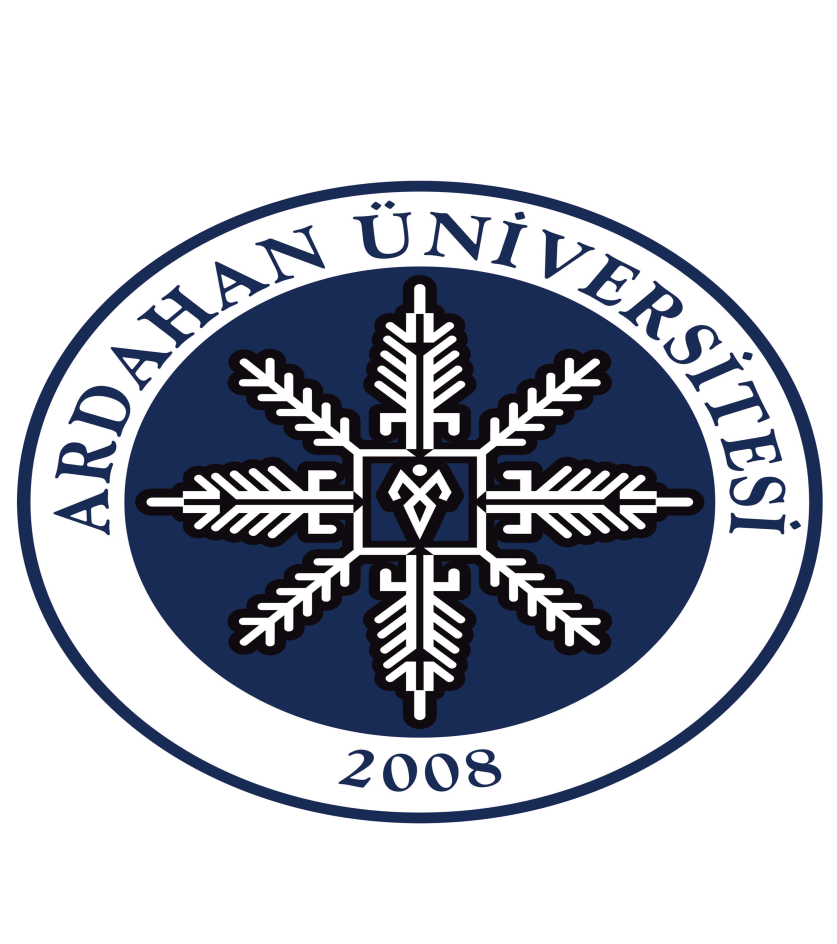 ARDAHAN ÜNİVERSİTESİ2012 YILIKURUMSAL MALİ DURUMVEBEKLENTİLER RAPORUSTRATEJİ GELİŞTİRME DAİRE BAŞKANLIĞI                                                    TEMMUZ 2012ARDAHAN  ÜNİVERSİTESİStrateji Geliştirme Daire BaşkanlığıİÇİNDEKİLER                                       	       SUNUŞ	……………………………………………………………………………	3GİRİŞ         ……………………………………………………………………………….	4I- OCAK-HAZİRAN 2012 DÖNEMİ BÜTÇE UYGULAMA SONUÇLARI …………	4A-Bütçe Giderleri…………………………………………………………………………	4B-Bütçe Gelirleri…………………………………………………………………………	15C-Finansman……………………………………………………………………………..	16II-OCAK-HAZİRAN 2012 DÖNEMİNDE YÜRÜTÜLEN FAALİYETLER	……	17III-TEMMUZ-ARALIK 2012 DÖNEMİNDE YÜRÜTÜLECEK FAALİYETLER……19VI- TEMMUZ-ARALIK 2012 DÖNEMİNE İLİŞKİN BEKLENTİLER VE               HEDEFLER…………………………………………………………………………20EKLER1.Gider tablosu…………………………………………………………………………	222.Gelir tablosu……………………………………………………………………………	23ÜST YÖNETİCİ SUNUŞU	Mali yönetim ve kontrol sistemimizi uluslararası standartlar ve Avrupa Birliği uygulamalarıyla uyumlu olarak yeniden yapılandırmaya yönelik olan 5018 Sayılı Kamu Mali Yönetimi ve Kontrol Kanunu 01.01.2006 tarihinde tüm hükümleri ile yürürlüğe girmiştir. Bu düzenleme ile kalkınma planlarında ve programlarında yer alan politika ve hedefler doğrultusunda kamu kaynaklarının daha etkili, ekonomik ve verimli bir şekilde elde edilmesi ve kullanılması, hesap verilebilirliğin ve mali saydamlığın sağlanması amaçlanmıştır. Söz konusu yasal düzenleme kamu mali yönetiminin yapısını ve işleyişini, bütçelerinin hazırlanmasını, uygulanmasını, raporlanmasını ve mali kontrolü düzenleyerek, getirdiği yeni anlayış ile kamu idarelerine, stratejik plan, performans programı, performans esaslı ve çok yıllı bütçeleme ve faaliyet raporları hazırlama görevini vermiştir.Bu bağlamda; 5018 sayılı Kamu Mali Yönetimi ve Kontrol Kanunu’nun 30’uncu maddesi ile kurumların ilk altı aylık bütçe uygulama sonuçları, ikinci altı aya ilişkin beklentiler ve hedefler ile faaliyetlerini Temmuz ayı içinde kamuoyuna açıklayacakları hükme bağlanmıştır.Üniversitemize 2012 mali yılında 34.069.000,00- TL hazine yardımı, 967.000,00-TL öz gelir olarak toplam 35.036.000,00-TL  ödenek verilmiştir. Tahsis edilen bu ödeneklerin etkili, ekonomik ve verimli kullanılması temel ilke olarak benimsenmiştir. Bu yaklaşımla, ilk altı ayda toplam 11.597.278,00-TL gelir, 13.990.996,00 -TL gider gerçekleşmesi olmuştur.Yapılan bu harcamalarla yürütülen hizmetlerimizi bulacağınız, Üniversitemiz 2012 mali yılının ilk altı ayındaki bütçe gerçekleşmeleri, faaliyetleri ve hedefleri ile ikinci altı aydaki tahmin ve beklentilerini içeren Kurumsal Mali Durum ve Beklentiler Raporu hazırlanarak Kamuoyuna sunulmuştur.  Kamuoyuna saygıyla duyurulur.Prof. Dr. Ramazan KORKMAZ                                Rektör GİRİŞÜniversitemiz 31  Mayıs 2008 tarih ve 26892 Sayılı Resmi Gazetede yayınlanarak yürürlüğe giren Yükseköğretim Kurumları Teşkilatı Kanununda ve Yükseköğretim  Kurumları Öğretim Elemanlarının Kadroları hakkında Kanun Hükmünde Kararname ile  Genel  Kadro  ve Usulü  Hakkında  Kanun Hükmünde  Kararnameye Ekli Cetvellerde Değişiklik yapılmasına dair 5765 Sayılı Kanunla kurulmuş bulunmaktadır. Bünyesinde 2012 Haziran ayı itibari ile Sosyal Bilimler Enstitüsü, Fen Bilimleri Enstitüsü, Güzel Sanatlar Fakültesi, İnsani Bilimler ve Edebiyat Fakültesi,  İktisadi ve İdari Bilimler Fakültesi, Mühendislik Fakültesi,  Beden Eğitimi ve Spor Yüksekokulu,  Sağlık Hizmetleri Meslek Yüksekokulu, Teknik Bilimler Meslek Yüksekokulu, Sosyal Bilimler Meslek Yüksekokulu, Çıldır Meslek Yüksekokulu ve Göle Meslek Yüksekokulu bulunmaktadır.          Üniversitemizde 171 Akademik  ve 157 İdari personel görev yapmaktadır. 2011-2012  Eğitim-Öğretim Yılında  1110 önlisans , 1521 lisans,14 yükseklisans ve   4  doktora  öğrencisi öğrenim görmüştür.	I. OCAK-HAZİRAN 2012 DÖNEMİ BÜTÇE UYGULAMA SONUÇLARI31 Aralık 2011  tarih ve 27802 mükerrer sayılı Resmi Gazetede yayımlanan 6260 sayılı Merkezi Yönetim Bütçe Kanunu ile 2012 yılı için Üniversitemize 35.036.000,00– TL ödenek tahsis edilmiş olup 2012 yılı ödeneğinin ekonomik dağılım gerçekleşme tablosu ( Tablo 1) aşağıda gösterilmiştir.         Tablo 1-Ardahan Üniversitesi 2012 Yılı Ödeneği Ekonomik DağılımıI.A- BÜTÇE GİDERLERİÜniversitemiz 2012 yılı ilk altı aylık dönem sonu bütçe giderleri toplamı 13.990.996,00-TL, bir önceki yılın ilk altı aylık dönem sonu bütçe giderleri toplamı ise 7.792.184,00-TL olarak gerçekleşmiştir. 2012 yılı birinci altı aylık dönemde bütçe gider gerçekleşmesi; 2011 yılı aynı dönemine göre personel giderlerinde % 42,46 ,  sosyal güvenlik kurumu giderlerinde % 35,88, mal ve hizmet alımlarında % 40,52, cari transferlerde % -3,58 , sermaye giderlerinde % 227,42 oranında artış meydana gelmiştir. 1-Gider Türleri İtibariyle 2011 Yılı Gider Gerçekleşmeleri ve 2012 Yılı Bütçe Ödeneklerinin Karşılaştırılması:	Üniversitemizin, 2011 yılı bütçe gerçekleşmeleri ve 2012 yılı başlangıç bütçe ödeneklerinin, Ayrıntılı Bütçe sistemine uygun olarak gider türleri itibariyle dağılım ve değişimleri aşağıdaki grafikte (Grafik 1) gösterildiği şekilde gerçekleşmiştir. Bütçe Giderlerinin 2011 Yılı Gerçekleşme Toplamı ile 2012 Yılı Başlangıç Ödenekleri GelişimiGrafik 1         2011 yılı itibariyle gider gerçekleşmeleri toplam 28.993.129,00-TL olmuştur. 2012 Yılında Üniversitemiz bütçesinde toplam 35.036.000,00-TL ödenek öngörülmüş olup; 2011 yılı gider gerçekleşmelerine göre % 17,24 artış oranında bütçe tahsis edilmiştir.2-Ekonomik Sınıflandırmaya Göre Harcamaların Ocak-Haziran Dönemi Gerçekleşme Tutarları:	Üniversitemiz bütçe giderlerinin 2011 yılında Ocak-Haziran gerçekleşme tutarı toplam 7.794.184,00-TL, 2012 yılında ise 13.990.996,00-TL olmuştur (Grafik 2). Gerçekleşme oranları ise 2011 yılı için % 26,88  ,   2012 yılı için % 39,93 olmuştur (Grafik 3). 2012 yılında karşılaştırma yapıldığında en fazla artış % 16,00 ile sermaye giderlerinde  gerçekleşmiştir.Bütçe Giderlerinin oransal olarak   2011 ve 2012 Yılı İlk Altı Aylık Gerçekleşme Oranlarının Karşılaştırılması Grafik 2Bütçe Giderlerinin rakamsal olarak  2011 ve 2012 Yılı İlk Altı Aylık Gerçekleşme Tutarlarını Karşılaştırılması                                                                                                                Grafik 3Bütçe Giderlerinin Ekonomik Sınıflandırmaya Göre Haziran Ayı Sonu Harcamalarının 2011 ve 2012 Yıllarına Göre Ekonomik Dağılımı (Grafik 4-5):2011 Yılı Haziran Ayı Sonu Harcamalarının Ekonomik DağılımıGrafik 42012  Yılı Haziran Ayı Sonu Harcamalarının Ekonomik DağılımıGrafik 53-   Gider Türlerinin Gelişimi:      a) Personel Giderleri: 2011 yılı ilk altı aylık döneminde personel giderlerine 3.951.269,00-TL harcanmış olup; 2012 yılında % 42,46 oranında artarak 5.628.795,00-TL olarak gerçekleşmiştir (Grafik 6).      2011 yılının ilk altı aylık döneminde personel giderlerine ayrılan toplam ödeneğin %47,21’i, 2012 yılında ise %60,33‘ü kullanılmıştır.Grafik 6b) Sosyal Güvenlik Kurumlarına Devlet Primi Giderleri: 2011 yılı ilk altı aylık döneminde 524.306,00-TL harcanmış olup; 2012 yılında % 35,88 oranında artarak 712.448-TL olarak gerçekleşmiştir (Grafik 7).2011 yılının ilk altı aylık döneminde sosyal güvenlik kurumlarına devlet primi giderlerine ayrılan toplam ödeneğin % 35,88’i,  2012  yılında ise % 48,81’i kullanılmıştır.Grafik -7c) Mal ve Hizmet Alımları Giderleri: 2011 yılı ilk altı aylık döneminde 1.523.273,00-TL harcanmış olup; 2012 yılında % 40,52 oranında artarak 2.140.496,00-TL olarak gerçekleşmiştir (Grafik 8).2011 yılının ilk altı aylık döneminde mal ve hizmet alımı için ayrılan toplam ödeneğin %31,80’i, 2012 yılında ise % 42’si kullanılmıştır.Grafik-8d) Cari Transferler: 2011 yılı ilk altı aylık döneminde. 159.771,00-TL harcanmıştır.2012 yılında ise bu rakam % 3,58  oranında azalarak 154.046,00-TL olarak gerçekleşmiştir (Grafik9)	2011 yılının ilk altı aylık döneminde cari transferler için ayrılan toplam ödeneğin %  54,39 2012 yılında ise % 27,17’si kullanılmıştır.Grafik-9e) Sermaye Giderleri: 2011 yılı ilk altı aylık döneminde. 1.635.565,00-TL harcanmıştır. 2012 yılında ise bu rakam, % 227,42 oranında artarak 5.355.211,00-TL olarak gerçekleşmiştir (Grafik 10).	2011 yılının ilk altı aylık döneminde sermaye giderleri için ayrılan toplam ödeneğin %12,33’3, 2012 yılında ise %28,33’ü kullanılmıştır.Grafik-10I.B- BÜTÇE GELİRLERİÜniversitemiz 2011 yılı 28.993.129,00- TL bütçe giderine karşılık, bütçe gelirlerinin başlangıç ödeneği 35.036.000,00-TL olup, bu ödeneğin 34.069.000,-TL’ sini  hazine yardımı, 967.000,00-TL ‘sini ise  öz gelir oluşturmaktadır..2011 yılının ilk altı aylık döneminde 17.382.705,00-TL bütçe gelirleri elde edilmiştir. 2012 yılı aynı döneminde bütçe geliri  %  33,28 oranında azalarak 11.597.278,00-TL olarak gerçekleşmiştir. Bütçe gelirlerinin 2011 yılı gerçekleşme oranı %  56,98, 2012 yılı aynı döneminde ise %33,10 olmuştur. 1- Öz Gelirler1-Teşebbüs ve Mülkiyet Gelirleri:  2012 yılı ilk altı aylık döneminde 811.760,00-TL teşebbüs ve mülkiyet geliri elde edilmiş ve gerçekleşme oranı % 84,56 olmuştur. Bu miktarın 748.505,00-TL’lik kısmı mal ve hizmet satış gelirlerinden, 63.255,00–TL’lik kısmı da kira gelirlerinden elde edilmiştir.	Aynı dönemin 2011 yılında teşebbüs ve mülkiyet gelirleri 544,998-TL olup 2011 yılı ilk altı aylık dönemi için % 39,95 oranında gerçekleşmiştir.	2012 yılı ilk altı aylık dönemde teşebbüs ve mülkiyetlerinde 2011 yılına kıyasla % 48,95 oranında artış meydana gelmiştir. Teşebbüs ve Mülkiyet Gelirleri ile ilgili ayrıntılar Tablo 4 ‘de gösterilmiştir.       2- Alınan Bağış ve Yardımlar ile Özel Gelirler 2012 yılının ilk altı aylık döneminde 10.351.400,00-TL gelir elde edilmiş olup, gerçekleşme oranı % 30,38 olmuştur. Bu gelirin10.309.400,00-TL’lik  kısmı cari ve sermaye giderleri için yapılan hazine yardımı tahakkuk ödemesi (Tablo 5), 42.000,00-TL’lik  kısmı ise kurum ve kişlerden alınan bağış ve yardamlardan oluşmaktadır.2011 yılı aynı döneminde alınan bağış ve yardımlar ile özel gelirler toplamı 16.593.366,00-TL olup;  altı aylık dönem için %58,48 oranında gerçekleşmiştir.2012 yılı ilk altı aylık dönemde 2011 yılına kıyasla % 37,62 oranında azalma  meydana gelmiştir.    3- Ardahan  Üniversitesi 2012 Yılı Ocak-Haziran Dönemi Bütçe Gelirleri Dağılımı2012 yılı ocak-haziran dönemi sonunda toplam 187.766.816-TL hazine yardımı almış, 808.267,-TL kurumlardan ve kişilerden alınan bağışlar, 19.822.804,-TL öz gelir elde etmiştir (Grafik 11).                     2012 Yılı Toplam Gelirler İçinde Hazine Yardımı Ve Öz Gelir Dağılımı      Grafik-11I.C FİNANSMAN KAYNAĞI 2012 yılı ilk altı aylık dönemde toplam gelir 11.597.278,00 toplam gider 13.990.996,00-TL  olmuştur.             Üniversitemiz 2012 yılı bütçesi ile tahsis edilen 35.036.000,00- TL ’lik ödeneğin 34.096.000-TL‘si hazine yardımı tahakkuk ödemesi olarak öngörülmüştür. Kalan tutarın 967.000,- TL’sı öz gelir olarak öngörülen ve gelir kaydedilen tutardan finanse edilmektedir. Üniversitemiz öz gelirlerini, % 68 oranında örgün öğretimden elde edilen gelirler oluşturmaktadır.II. OCAK-HAZİRAN 2012 DÖNEMİNDE YÜRÜTÜLEN FAALİYETLERII.A- 2012 Yılının İlk Altı Aylık Döneminde Öğrencilere Yönelik   Yürütülen FaaliyetlerA.1- Kısmi Zamanlı Çalışma Karşılığı Katkı: 	Öğrenciler 2547 sayılı kanunun 46. maddesi gereğince Üniversitemizin fakülte, yüksekokul, daire başkanlıkları, hafta sonu ve bayram tatilleri hariç hafta içi çalışmaları karşılığında maddi katkı almaktadırlar.	Bu şekilde çalışan öğrencilerimize saat karşılığı 3,66- TL maddi katkı sağlanmaktadır.2012 yılı ilk altı aylık dönemde çalışma saatlerine çalışan öğrenci saatleri ve brüt ödenen ücretler aşağıdaki tablolarda gösterilmiştir (Tablo 8).A.2- Barınma Hizmetleri: Üniversitemizin Çıldır Meslek Yüksek okulu öğrencilerine hizmet vermek üzere Üniversitemize ait 40 kişilik bir  yurt bulunmaktadır.A.3-YATIRIMLAR İLE İLGİLİ YÜRÜTÜLEN  FAALİYETLER:Üniversitemizde  2012 Ocak-Haziran dönemi yapılan ihaleler aşağıdaki tablodadır. III. TEMMUZ-ARALIK 2012 DÖNEMİNDE YÜRÜTÜLECEK FAALİYETLERTemmuz-Aralık 2012 döneminde yürütülecek faaliyetler ana hatlarıyla aşağıdaki gibidir. Üniversitemiz İdari ve Mali İşler Daire Başkanlığı’nca yürütülecek faaliyetler;- 2012 yılı Temizlik ve güvenlik ihaleleri hazırlık çalışmaları,- Menkul mal, mefruşat, makine-teçhizat, atölye malzemesi ve diğer malzeme alımları ile bunlara ilişkin ihaleler,- Bilimsel araştırma projelerinin menkul mal, mefruşat, makine-teçhizat ve malzeme alımları,- Rutin olarak yürütülmekte olan diğer mali iş ve işlemler,Üniversitemiz Kütüphane ve Dökümantasyon Daire Başkanlığı’nca yürütülecek faaliyetler;- Üniversitemiz Merkez Kütüphanesi’nde ihtiyaç duyulacak kitap ve yayın alımları,- Süreli yayın aboneliği- Veritabanı aboneliği- E-Kitap AlımıÜniversitemiz Yapı İşleri ve Teknik Dairesi Başkanlığı’nca yürütülecek faaliyetler; Üniversitemizin yatırım programında yer alan inşaatların, Devlet Planlama Teşkilatına sunulan yatırım projelerinde belirtilen işlerin sürelerinde bitirilerek hizmete sunulması hedeflerimizden biri olup, bu yöndeki çalışmalarımız devam etmektedir. Kampus inşaatı işi içerisinde, devam eden ve hizmete açılacak olan yeni binaların altyapı (yol, içme suyu, ısıtma, elektrik, kanalizasyon, yol vb.) işleri devam etmektedir.  Üniversitemizin diğer birimlerinde de eğitim-öğretim faaliyetlerinin gerektirdiği tüm mali iş ve işlemler ilgili kanun, yönetmelik ve mevzuata uygun olarak yürütülecektir.Üniversitemiz Sağlık Kültür Spor Daire Başkanlığı’nca yürütülecek faaliyetler;-Personel ve öğrenci  yemek alım ihaleleri-Sosyal tesislerimizde kullanılmak üzere mutfak gereçleri alım ihaleleri-Kısmi zamanlı öğrenci çalıştırmaVI- TEMMUZ-ARALIK 2012 DÖNEMİNE İLİŞKİN BEKLENTİLER VE HEDEFLERA.  Bütçe GiderleriÖdeneklerin  gider  türleri  itibariyle  dağılımı  ve  yılsonu  tahmini  gerçekleşmeleri aşağıdaki tabloda gösterilmiştir.1-	Personel GiderleriOcak–Haziran	2012	döneminde	5.628.795,00 -TL	olan personel giderlerinin Temmuz–Aralık 2012 döneminde yaklaşık 12.000.000,00.-.yi bulması beklenmektedir. Personel giderlerinde yıl sonu gerçekleşmelerinin 2012 yılı bütçe başlangıç ödeneğinin %  128,62’si  olacağı tahmin edilmektedir.2-	Sosyal Güvenlik Kurumlarına Devlet Primi GiderleriOcak–Haziran  2012  döneminde  712.448,00-TL  olan  sosyal  güvenlik kurumlarına devlet	primi giderlerinin Temmuz–Aralık	2012döneminde 1.500.000,00.-TL olması beklenmektedir. Sosyal güvenlik kurumlarına	devlet	primi giderlerinde yıl sonu gerçekleşmelerinin 2012 yılı bütçe başlangıç ödeneğinin % 131,23’ ü olacağı tahmin edilmektedir.3-	Mal ve Hizmet Alım GiderleriOcak–Haziran   2012   döneminde   2.140.496,00 -TL   olan   mal   ve   hizmet   alım giderlerinin Temmuz–Aralık 2012 döneminde 5.096.000,00-TL olması beklenmektedir. Mal ve hizmet alım giderlerinde yılsonu gerçekleşmelerinin 2012 yılı bütçe başlangıç ödeneğinin  % 100 ’ü  olacağı tahmin edilmektedir.4-	Cari Transferler                Ocak–Haziran 2012 döneminde 154.046,00-TL  olan cari transferlerin Temmuz–Aralık  2012 döneminde 567.000,00-TL olması beklenmektedir. Cari transferlerde yıl sonu gerçekleşmelerinin 2012 yılı bütçe başlangıç ödeneğinin % 100 ’ü olacağı tahmin edilmektedir.5-	Sermaye GiderleriOcak–Haziran 2012 döneminde 5.355.211,00-TL olan sermaye giderlerinin Temmuz– Aralık 2012 döneminde 18.900.000,00-TL olması beklenmektedir. Sermaye giderlerinde yıl sonu gerçekleşmelerinin 2012 yılı bütçe başlangıç ödeneğinin % 100’ ü olacağı tahmin edilmektedir..B.  Bütçe Gelirleri2012  yılı  bütçesinde  öngörülen  Bütçe  gelirlerinin  Ocak-Haziran  gerçekleşmelerine göre Temmuz-Aralık döneminde başlangıçta öngürülen bütçe gelirlerinin tamamının gerçekleşmesi beklenmektedir.C.   FinansmanDönem sonunda da bir finansman açığı beklenilmemektedir. Üniversitemize tahsis edilen ödenekler, Temmuz-Aralık 2012 döneminde de Ayrıntılı Finansman Programı ve Bütçe Uygulama Tebliğlerinde belirtilen ilke ve oranlar dahilinde, 5018 Sayılı Kanun’un 7. ve 8. maddelerinde belirtilen mali saydamlık ve hesap verme sorumluluğu gözetilerek harcanmaya devam edilecektir.01Personel Giderleri9.330.00002Sosyal Güvenlik Kurumlarına Devlet Primi Giderleri1.143.00003Mal ve Hizmet Alım Giderleri                                      5.096.00005Cari Transferler567.00006Sermaye Giderleri18.900.000TOPLAMTOPLAM35.036.000Tablo 8- 2012 Yılı 01 OCAK-30 HAZİRAN DÖNEMİ Kısmi Zamanlı Çalışan Öğrenci SayısıTablo 8- 2012 Yılı 01 OCAK-30 HAZİRAN DÖNEMİ Kısmi Zamanlı Çalışan Öğrenci SayısıTablo 8- 2012 Yılı 01 OCAK-30 HAZİRAN DÖNEMİ Kısmi Zamanlı Çalışan Öğrenci SayısıTablo 8- 2012 Yılı 01 OCAK-30 HAZİRAN DÖNEMİ Kısmi Zamanlı Çalışan Öğrenci SayısıÖDEME DÖNEMİÖDEME DÖNEMİÇALIŞAN ÖĞRENCİ SAYISIBRÜT ÖDENEN ÜCRET (TL)101-14 OCAK 2012402.230,96215 OCAK-14 ŞUBAT 2012404.443,67315 ŞUBAT-14 MART 2012407.651,24415 MART-14 NİSAN 2012406.655,97515 NİSAN-14 MAYIS 2012406.625,963215 MAYIS-14 HAZİRAN 2012402.456,172012 YILI BİRİNCİ ALTI AYLIK DÖNEMDE YAPILAN İHALELER2012 YILI BİRİNCİ ALTI AYLIK DÖNEMDE YAPILAN İHALELER2012 YILI BİRİNCİ ALTI AYLIK DÖNEMDE YAPILAN İHALELER2012 YILI BİRİNCİ ALTI AYLIK DÖNEMDE YAPILAN İHALELERİHALE TARİHİİHALEYİ YAPAN BİRİM ADIİHALE ADIİHALE TUTARI(TL)19.01.2012İdari ve Mali İşler Daire BaşkanlığıÜniversitemizde kullanılmak üzere akaryakıt alım ihalesi     81.330,0020.01.2012Yapı İşleri ve Teknik Daire BaşkanlığıÜniversitemizin Çamlıçataktaki kampus alanın alt yapı ihalesi 249.800,0019.01.2012 İdari ve Mali İşler Daire BaşkanlığıGenel Temizlik, Kalorifercilik,Şoför ve Operatör hizmet alım ihalesi  526.213,6807.02.2012 İdari ve Mali İşler Daire BaşkanlığıÖzel Güvenlik ve Koruma hizmet alım ihalesi 733.997,6716.02.2012Yapı İşleri ve Teknik Daire Başkanlığıİktisadi ve İdari Bilimler ve Mühendislik Fakültesi(Çelik Konstrüksiyon)Binası Yapım ihalesi6.949.000,0015.03.2012 Yapı İşleri ve Teknik Daire Başkanlığı Ardahan Üniversitesi Merkez Laboratuar Yapım İşi1.950.000,0030.03.2012Yapı İşleri ve Teknik Daire Başkanlığı Haritacılık İşleri, Proje Çizimi ve Yapım İşi ihalesi 548.000,0006.04.2012Sağlık Kültür veSpor Daire BaşkanlığıÇıldır Meslek Yüksekokulu Uygulama Tesisislerinde kullanılmak üzere mutfak gereçleri alım ihalesi 66.666,0014.05.2012İdari ve Mali İşler Daire BaşkanlığıGüvenlik Sistemleri alım İhalesi21.012,0015.05.2012Yapı İşleri ve Teknik Daire BaşkanlığıÇıldır Meslek Yüksekokulu Çevre Düzenleme İnşaat İhalesi -23.05.2012İdari ve Mali İşler Daire BaşkanlığıÜniversitemiz Çıldır Öğrenci Yurdu İçin 6 kişi Özel Güvenlik ve Koruma hizmet alım ihalesi -Bütçe Tertibi2012Ocak – HaziranTemmuz – Aralık Dönemi (Tahmini)Artış Oranı %Bütçe TertibiBaşlangıç ÖdeneğiHarcamalarıTemmuz – Aralık Dönemi (Tahmini)Artış Oranı %01-Personel Giderleri9.330.0005.628.79512.000.000            128,6202-SGK Devlet Prim Giderleri             1.143.000        712.448        1.500.000            131,2303-Mal ve Hizmet AlımGiderleri5.096.0002.140.496  5.096.000            100,0004- Faiz Gideri00,00     0,00             100,0005-Cari Transfer567.000         154.046   567.000             100,0006-Sermaye Giderleri18.900.0005.355.21118.900.000             100,0007- Sermaye Transferi00,000,00       0,0008- Borç Verme00,000,00        0,00Toplam35.036.00013.990.996,0038.063.000            108,632011  GERÇEKLEŞMETOPLAMI2012BAŞLANGIÇ ÖDENEĞİOCAK  GERÇEKLEŞMEOCAK  GERÇEKLEŞMEŞUBAT GERÇEKLEŞMEŞUBAT GERÇEKLEŞMEŞUBAT GERÇEKLEŞMEŞUBAT GERÇEKLEŞMEMART GERÇEKLEŞMEMART GERÇEKLEŞMEMART GERÇEKLEŞMEMART GERÇEKLEŞMENİSAN GERÇEKLEŞMENİSAN GERÇEKLEŞMENİSAN GERÇEKLEŞMENİSAN GERÇEKLEŞMEMAYIS GERÇEKLEŞMEMAYIS GERÇEKLEŞMEMAYIS GERÇEKLEŞMEMAYIS GERÇEKLEŞMEHAZİRAN GERÇEKLEŞMEHAZİRAN GERÇEKLEŞMEHAZİRAN GERÇEKLEŞMEHAZİRAN GERÇEKLEŞMEOCAK-HAZİRAN GERÇEKLEŞME TOPLAMIOCAK-HAZİRAN GERÇEKLEŞME TOPLAMIARTIŞ ORANI * (%)OCAK-HAZİRAN GERÇEK. ORANI ** (%)OCAK-HAZİRAN GERÇEK. ORANI ** (%)2012  YILSONU GERÇEKLEŞME TAHMİNİ2011  GERÇEKLEŞMETOPLAMI2012BAŞLANGIÇ ÖDENEĞİ201120122011201220112012201120122011201220112012201120122011201220112012201120122011201220112012ARTIŞ ORANI * (%)201120122012  YILSONU GERÇEKLEŞME TAHMİNİBÜTÇE  GİDERLERİ TOPLAMI28.993.12935.036.000695.357887.8371.856.3122.650.2571.160.9551.762.4202.790.9914.082.932934.6791.432.6745.061.7175.672.0202.270.7261.589.0886.384.2268.486.4221.322.5092.814.4027.794.18413.990.9961.409.9585.504.5747.794.18413.990.99679,5126,8839,9335.036.00001 - PERSONEL GİDERLERİ8.370.4029.330.000512.304759.2391.278.7341.874.679766.4301.115.4411.886.0952.754.842607.361880.1632.622.1643.691.227736.070936.3853.313.4834.501.904691.318810.6773.951.2695.628.795637.7861.126.8923.951.2695.628.79542,4647,2160,339.330.000MEMURLAR8.044.0118.908.000489.417711.2381.232.9441.780.325743.5271.069.0871.818.0112.612.785585.067832.4592.530.1753.498.728712.163885.9433.197.3284.259.655667.154760.9273.806.1175.336.977608.7891.077.3223.806.1175.336.97740,2247,3259,918.908.000SÖZLEŞMELİ PERSONEL300.568307.00019.35942.12440.76385.89721.40443.77361.144129.13020.38143.23381.525172.36320.38143.233101.907215.59520.38143.233126.988258.82825.08143.233126.988258.828103,8242,2584,31307.000İŞÇİLER000000000000000000000000000,000,000,000GEÇİCİ PERSONEL25.823115.0003.5285.8765.0278.4571.4992.5806.93912.9281.9124.47110.46420.1363.5257.20814.24826.6543.7836.51818.16432.9903.9166.33718.16432.99081,6270,3428,69115.000DİĞER  PERSONEL000000000000000000000000000,000,000,00002 - SOSYAL  GÜVENLİK KURUMLARINA DEVLET  PRİMİ GİDERLERİ1.074.2331.143.00072.246107.718176.329261.532104.083153.814253.959368.44777.630106.915336.426475.95182.466107.504416.746582.61480.320106.663524.306712.448107.559129.833524.306712.44835,8848,8162,331.143.000MEMURLAR1.000.9871.065.00068.71797.820168.952241.421100.235143.601242.867337.80173.91596.380320.098434.30177.23096.499395.127530.09175.02995.790496.616649.043101.489118.952496.616649.04330,6949,6160,941.065.000SÖZLEŞMELİ PERSONEL62.69261.0003.5298.9437.37718.8863.8489.94411.09228.8303.7159.94415.66638.7734.5749.94420.30148.7174.6359.94424.93658.6604.6359.94424.93658.660135,2439,7896,1661.000İŞÇİLER000000000000000000000000000,000,000,000GEÇİCİ  PERSONEL10.55317.000095501.225026901.81605916622.8776621.0611.3183.8066569292.7534.7441.4359382.7534.74472,3426,0927,9117.000DİĞER PERSONEL000000000000000000000000000,000,000,00003 - MAL VE HİZMET  ALIM GİDERLERİ4.790.1175.096.00076.80720.880367.249434.982290.442414.101581.437740.534214.188305.552920.5511.229.287339.114488.7531.203.8161.683.021283.266453.7341.523.2732.140.496319.457457.4751.523.2732.140.49640,5231,8042,005.096.000ÜRETİME YÖNELİK MAL VE MALZEME ALIMLARI000000000000000000000000000,000,000,000TÜKETİME YÖNELİK MAL VE MALZEME ALIMLARI1.635.7111.926.00052.61411.191185.252149.260132.638138.069222.606208.84837.35459.588336.002392.873113.396184.025414.042532.58678.040139.713518.566683.971104.524151.385518.566683.97131,9031,7035,511.926.000YOLLUKLAR309.124320.0003.712015.4259.66911.7139.66942.45219.52727.0279.85963.71772.26521.26552.738102.556119.12938.83946.864122.478143.98319.92324.854122.478143.98317,5639,6244,99320.000GÖREV  GİDERLERİ6.9388.000002703232703237454534751307452.75402.3011.5362.9387911841.5363.32803901.5363.328116,7422,1341,618.000HİZMET  ALIMLARI1.956.4112.517.00014.2249.689111.348238.72097.124229.031207.695455.81896.347217.098321.752679.424114.057223.606438.590907.853116.838228.429588.6421.160.604150.052252.751588.6421.160.60497,1730,0946,112.517.000TEMSİL VE TANITMA GİDERLERİ85.24254.00025304.66804.41506.11301.445027.8815.12721.7685.12746.7165.90718.83478046.7166.94201.03546.7166.942-85,1454,8012,8554.000MENKUL  MAL,GAYRİMADDİ HAK ALIM, BAKIM VE ONARIM  GİDERLERİ686.680228.0001.846043.58137.00941.73437.00992.32844.43448.7477.425136.75163.30644.42318.872158.124101.07121.37337.765203.082126.94644.95825.875203.082126.946-37,4929,5755,68228.000GAYRİMENKUL MAL BAKIM VE ONARIM  GİDERLERİ71.03843.0000000002.30711.4532.30711.45326.51212.25324.20580035.06212.2538.550035.06213.43801.18635.06213.438-61,6749,3631,2543.000TEDAVİ  VE CENAZE  GİDERLERİ38.97304.15706.70602.54907.191048507.1911.28501.2857.1911.285007.1911.285007.1911.285-82,1318,450,00004 - FAİZ  GİDERLERİ000000000000000000000000000,000,000,000KAMU KURUMLARINA ÖDENEN İÇ BORÇ FAİZ GİDERLERİ000000000000000000000000000,000,000,000DİĞER İÇ BORÇ FAİZ GİDERLERİ000000000000000000000000000,000,000,000DIŞ BORÇ FAİZ GİDERLERİ000000000000000000000000000,000,000,000İSKONTO GİDERLERİ000000000000000000000000000,000,000,000KISA VADELİ  NAKİT İŞLEMLERE AİT FAİZ GİDERLERİ000000000000000000000000000,000,000,00005 - CARİ TRANSFERLER293.771567.00034.000034.00055.495055.49569.500108.55635.50053.06269.500152.065043.50969.500152.06500159.771154.04690.2711.981159.771154.046-3,5854,3927,17567.000GÖREV  ZARARLARI159.771380.00034.000034.00050.000050.00069.500100.00035.50050.00069.500140.000040.00069.500140.00000159.771140.00090.2710159.771140.000-12,37100,0036,84380.000HAZİNE  YARDIMLARI000000000000000000000000000,000,000,000KAR AMACI GÜTMEYEN KURULUŞLARA YAPILAN TRANSFERLER134.000187.0000005.49505.49508.55603.062012.06503.509012.06500014.04601.981014.0460,000,007,51187.000HANE HALKINA YAPILAN TRANSFERLER000000000000000000000000000,000,000,000DEVLET  SOSYAL  GÜVENLİK KURUMLARINDAN HANE HALKINA YAPILAN FAYDA  ÖDEMELERİ0000000000000000000000,000,000,00000000YURTDIŞINA YAPILAN TRANSFERLER000000000000000000000000000,000,000,000GELİRDEN AYRILAN PAYLAR000000000000000000000000000,000,000,00006 - SERMAYE GİDERLERİ13.264.60718.900.00000023.569023.5690110.552086.9831.113.077123.4901.113.07712.9381.380.6811.566.818267.6041.443.3281.635.5655.355.211254.8843.788.3931.635.5655.355.211227,4212,3328,3318.900.000MAMUL MAL ALIMLARI1703710,453011000000000000050.72912.93850.72912.938318.333115.736267.604102.798573.217170.491254.88454.755573.217170.491-70,2633,655,663011000MENKUL SERMAYE ÜRETİM GİDERLERİ000000000000000000000000000,000,000,000GAYRİ  MADDİ  HAK ALIMLARI000000000000000000000000000,000,000,000GAYRİMENKUL ALIMLARI VE KAMULAŞTIRMASI3300000100000000023569,2023.5690110.552086.9830110.552000110.552000184.813074.2620184.8130,000,0018,481000000GAYRİMENKUL SERMAYE ÜRETİM GİDERLERİ7127922,5144000000000000000448.6650448.6650448.6651.340.53001.340.530448.6654.922.47603.581.946448.6654.922.476997,146,2934,1814400000MENKUL MALLARIN BÜYÜK ONARIM GİDERLERİ000000000000000000000000000,000,000,000GAYRİMENKUL BÜYÜK ONARIM GİDERLERİ1.132.974489.0000000000000613.6830613.6830613.683000613.68377.431077.431613.68377.431-87,3854,1715,83489.000STOK ALIMLARI (SAVUNMA DIŞINDA)000000000000000000000000000,000,000,000DİĞER  SERMAYE GİDERLERİ000000000000000000000000000,000,000,00007 - SERMAYE TRANSFERLERİ1.200.00000000000000000000000000000,000,000,000YURTİÇİ SERMAYE TRANSFERLERİ120000000000000000000000000000000,000,000,000YURTDIŞI SERMAYE TRANSFERLERİ000000000000000000000000000,000,000,00008 - BORÇ  VERME000000000000000000000000000,000,000,000YURTİÇİ BORÇ  VERME000000000000000000000000000,000,000,000YURTDIŞI BORÇ  VERME000000000000000000000000000,000,000,00009 - YEDEK ÖDENEKLER000000000000000000000000000,000,000,0002011GERÇEKLEŞMETOPLAMI2012BAŞLANGIÇ ÖDENEĞİOCAK  GERÇEKLEŞMEOCAK  GERÇEKLEŞMEŞUBAT  GERÇEKLEŞMEŞUBAT  GERÇEKLEŞMEMART  GERÇEKLEŞMEMART  GERÇEKLEŞMENİSAN  GERÇEKLEŞMENİSAN  GERÇEKLEŞMEMAYIS  GERÇEKLEŞMEMAYIS  GERÇEKLEŞMEHAZİRAN GERÇEKLEŞMEHAZİRAN GERÇEKLEŞMEOCAK-HAZİRAN GERÇEKLEŞME TOPLAMIOCAK-HAZİRAN GERÇEKLEŞME TOPLAMIARTIŞ ORANI  * (%)OCAK-HAZİRAN GERÇEK. ORANI** (%)OCAK-HAZİRAN GERÇEK. ORANI** (%)2012 YILSONU GERÇEKLEŞME TAHMİNİ2011GERÇEKLEŞMETOPLAMI2012BAŞLANGIÇ ÖDENEĞİ20112012201120122011201220112012201120122011201220112012ARTIŞ ORANI  * (%)201120122012 YILSONU GERÇEKLEŞME TAHMİNİBÜTÇE  GELİRLERİ TOPLAMI30.505.21435.036.0003.313.7155.0261.373.8868.064.9832.470.9013.162.1832.432.76432.7471.871.911127.5035.919.528204.83517.382.705#########-33,2856,9833,1035.036.00001 - Vergi Gelirleri00000000000000000,000,000,00001.1 Gelir ve  Kazanç  Üzerinden Alınan  Vergiler00000000000000000,000,000,00001.2 Mülkiyet  Üzerinden Alınan  Vergiler00000000000000000,000,000,00001.3 Dahilde  Alınan  Mal ve Hizmet  Vergileri00000000000000000,000,000,00001.4 Uluslararası Ticaret  ve Muamelelerden Alınan  Vergiler00000000000000000,000,000,00001.5 Damga  Vergisi00000000000000000,000,000,00001.6 Harçlar00000000000000000,000,000,00001.9 Başka Yerde Sınıflandırılmayan Vergiler00000000000000000,000,000,00002. Sosyal Güvenlik Gelirleri00000000000000000,000,000,00002.1 Genel Bütçeli  İdarelerden00000000000000000,000,000,00002.2 Özel Bütçeli  İdarelerden00000000000000000,000,000,00002.3 Düzenleyici ve Denetleyici Kurumlardan00000000000000000,000,000,00002.4 Sosyal Güvenlik  Kurumlarından00000000000000000,000,000,00002.5 Mahalli  İdarelerden00000000000000000,000,000,00002.6 Diğer İşverenlerden00000000000000000,000,000,00002.7 Çalışanlardan00000000000000000,000,000,00002.8 Kendi işine sahip olanlardan veya çalışmayanlardan00000000000000000,000,000,00002.9 Ayırımı  yapılamayan diğer sosyal güvenlik  payları00000000000000000,000,000,00003. Teşebbüs ve Mülkiyet  Gelirleri1.364.224960.00014.5464.56230.31317.12645.331634.791428.61128.00011.03136.25515.16691.026544.998811.76048,9539,9584,56960.00003.1 Mal ve Hizmet  Satış Gelirleri1.297.435950.0009.650025.3958.70740.966622.222424.51616.4996.93524.18475176.893508.213748.50547,2839,1778,79950.00003.2 Malların  kullanma veya faaliyette bulunma  izni  gelirleri00000000000000000,000,000,00003.3 KİT ve Kamu Bankaları Gelirleri00000000000000000,000,000,00003.4 Kurumlar Hasılatı00000000000000000,000,000,00003.5 Kurumlar Karları00000000000000000,000,000,00003.6 Kira Gelirleri66.78910.0004.8964.5624.9178.4194.36512.5694.09611.5014.09612.07014.41514.13336.78663.25571,9555,08632,5510.00003.9 Diğer Teşebbüs ve Mülkiyet  Gelirleri00000000000000000,000,000,00004. Alınan  Bağış ve Yardımlar ile Özel Gelirler28.375.69834.069.0003.291.94001.340.0007.856.4002.425.0002.453.0002.000.59701.860.0006.7575.675.82935.24316.593.366#########-37,6258,4830,3834.069.00004.1 Yurt Dışından  Alınan Bağış ve Yardımlar93.9670000000000000000,000,000,00004.2 Merkezi  Yönetim  Bütçesine Dahil İdarelerden Alınan Bağış ve Yardımlar28.194.62034.069.0003.291.94001.340.0007.856.4002.425.0002.453.0002.000.59701.860.00005.630.000016.547.53710.309.400-37,7058,6930,2634.069.00004.3 Diğer İdarelerden Alınan Bağış ve Yardımlar9.0000000000000000000,000,000,00004.4 Kurumlardan ve Kişilerden Alınan Yardım  ve Bağışlar78.11100000000006.75745.82935.24345.82942.000-8,3558,670,00004.5 Proje Yardımları00000000000000000,000,000,00004.6 Özel Gelirler00000000000000000,000,000,00005. Diğer Gelirler765.2927.0007.2284643.574191.45757074.3923.5564.74788084.491228.53469.799244.341425.35074,0831,936.076,437.00005.1 Faiz Gelirleri721.3417.000000156.749067.87002.259081.821226.82864.569226.828373.26764,5631,455.332,397.00005.2 Kişi ve Kurumlardan Alınan  Paylar60600000000000600,00100,000,00005.3 Para Cezaları5755,03000193000000002.4731932.4731.181,823,350,00005.9 Diğer Çeşitli Gelirler38190,3407222,45464,383.38134.7085706.5223.5562.4888802.6701.7062.75617.31449.610186,5245,340,00006. Sermaye  Gelirleri00000000000008.76808.7680,000,000,00006.1 Taşınmaz Satış Gelirleri00000000000000000,000,000,00006.2 Taşınır  Satış Gelirleri00000000000008.76808.7680,000,000,00006.3 Menkul  Kıymet  ve Varlık Satış Gelirleri00000000000000000,000,000,00006.9 Diğer Sermaye Satış Gelirleri00000000000000000,000,000,00008. Alacaklardan Tahsilat00000000000000000,000,000,00008.1 Yurtiçi  Alacaklardan Tahsilat00000000000000000,000,000,00008.2 Yurtdışı  Alacaklardan Tahsilat00000000000000000,000,000,00009. Red ve İadeler  (-)00000000000000000,000,000,00009.1 Vergi Gelirleri00000000000000000,000,000,00009.2 Sosyal  Güvenlik Gelirleri00000000000000000,000,000,00009.3 Teşebbüs ve Mülkiyet  Gelirleri00000000000000000,000,000,00009.4 Alınan  Bağış ve Yardımlar ile Özel Gelirler00000000000000000,000,000,00009.5 Diğer Gelirler00000000000000000,000,000,00009.6 Sermaye Gelirleri00000000000000000,000,000,000